Wysyłanie pism do Kuratorium Oświaty w Olsztynie za pośrednictwem ePUAPPo zalogowaniu się w systemie ePUAP należy kliknąć przycisk „Elektroniczna Skrzynka Podawcza” znajdujący się po prawej stronie na górze ekranu.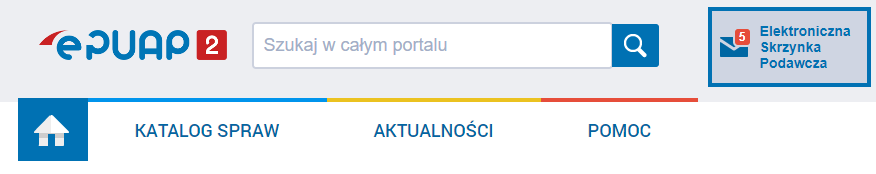 Następnie trzeba kliknąć granatowy przycisk po lewej stronie ekranu „załatw sprawę”.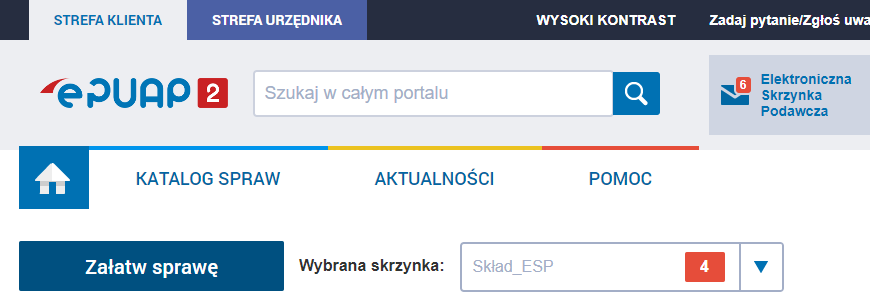 Potem wybieramy kafelek „Sprawy ogólne”.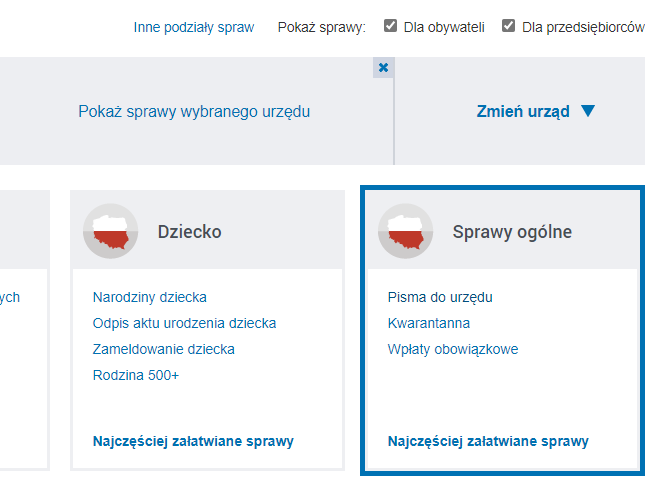 Pojawi się lista spraw, pod którą na środku znajduje się link „Pokaż więcej”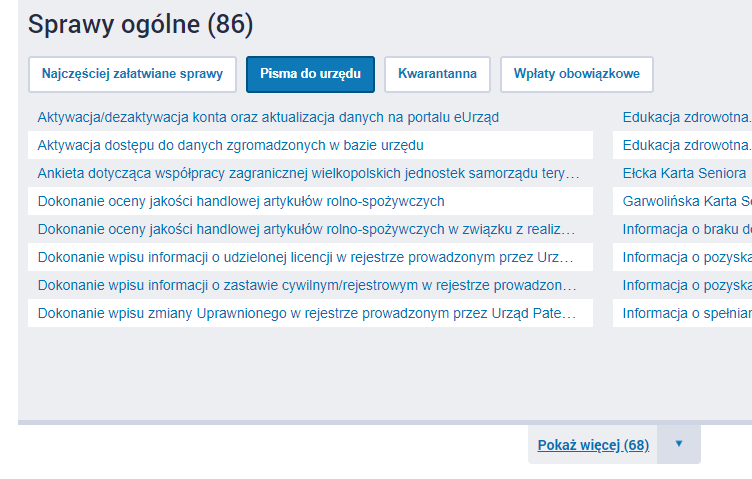 Po rozwinięciu listy należy wybrać link „Pismo ogólne do podmiotu publicznego”.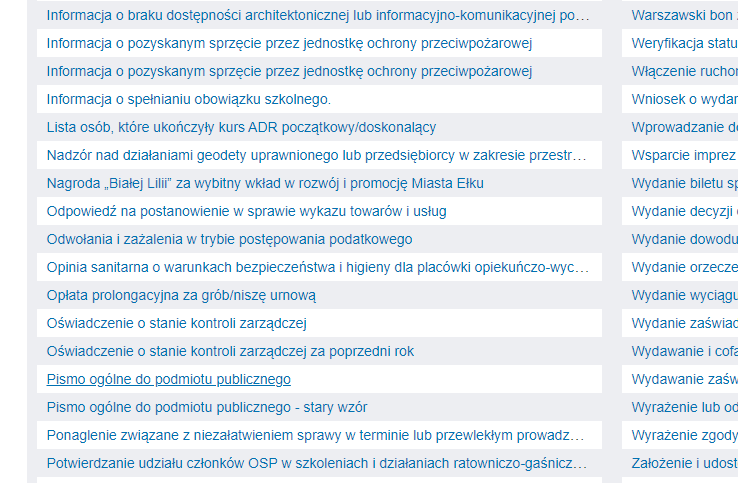 Następnie trzeba potwierdzić chęć wysłania pisma klikając przycisk „Załatw sprawę” znajdujący się po prawej stronie ekranu.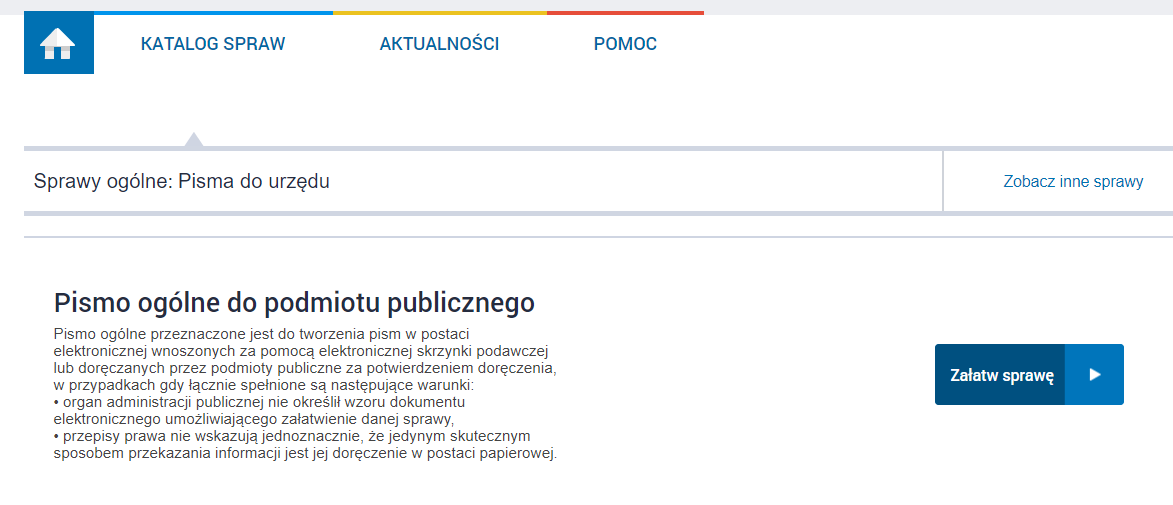 Ostatnim krokiem jest wyszukanie ze zbioru podmiotów „Kuratorium Oświaty w Olsztynie” np. poprzez wpisanie w polu „Wybierz urząd…” treści „kuratorium w olsztynie”.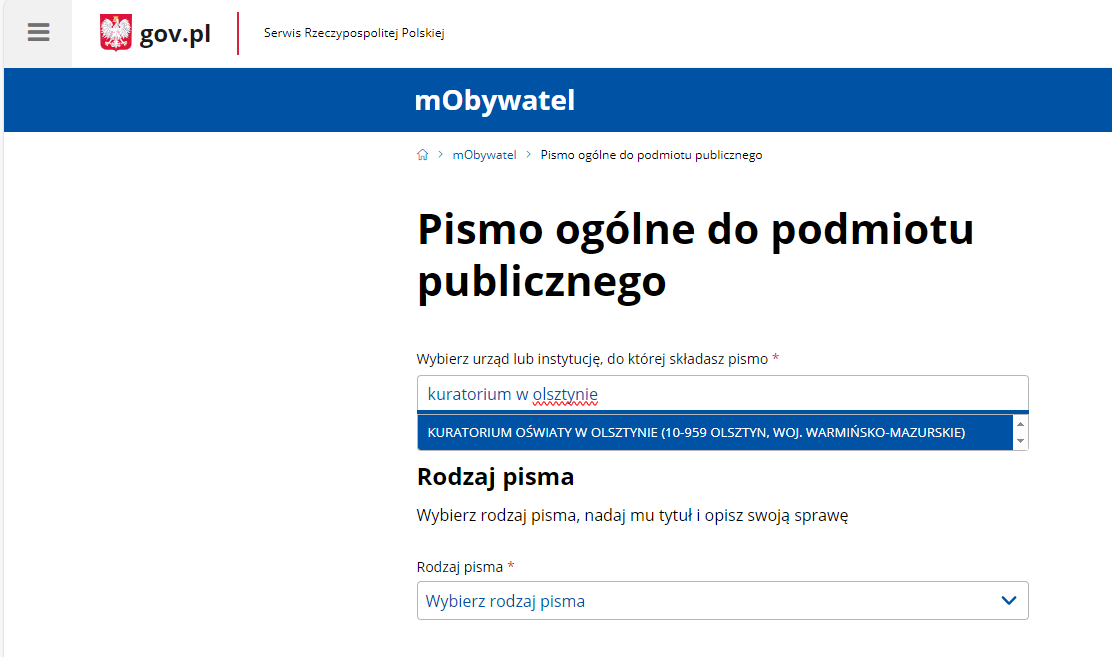 Po zatwierdzeniu wyboru kliknięciem w pełną nazwę instytucji można przystąpić do tworzenia pisma, które po podpisaniu za pomocą podpisu kwalifikowanego lub profilu zaufanego można przesłać do Kuratorium Oświaty w Olsztynie.